Soirée théâtre vendredi 4 avril 2014 à Ventabren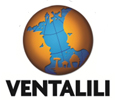 Ce billet a été publié dans Non Classé le 07/03/2014 par breuneval.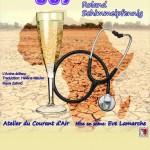 Regards croisés sur l’Afrique Quelles visions ? Quelles réalités ?VENTALILI  propose une soirée  théâtre (à partir de 14 ans)« Peggy Pickit »vendredi 4 avril 2014  à 20h30                   Salle Jean Bourde, VENTABRENPrésentée par  l’Atelier du Courant d’AirPièce écrite en 2010 par Roland Schimmelpfennig Mise en scène Eve LamarcheEntrée 5248 Francs CFA = 8€Quelles visions ? Quelles réalités ? Deux couples mariés, amis depuis leurs études à la Faculté de Médecine, se retrouvent lors d’une soirée.  Cocon familial pour les uns, vie aventureuse pour les autres. Que s’est-il passé ici ? C’était comment là-bas ?Deux poupées - Annie Abeni est en bois ; Peggy Pickit est en plastique – parlent quand se taisent les adultes.Au-delà d’une conversation de salon,  la pièce fait résonner des questionnements fondamentaux et met à l’épreuve l’humanité des personnages.A l’issue de la pièce, nous pourrons échanger sur quelques thématiques : Aider sans assister ;  la culpabilité occidentale ; le soutien à un enfant africain  et  la question du parrainage ; les limites de l’aide humanitaire…